№100(537)			 		   	                                 17 декабря 2015 г.Официальное издание органов местного самоуправленияШапкинского сельсовета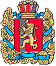 ШАПКИНСКИЙ СЕЛЬСКИЙ СОВЕТ ДЕПУТАТОВ ЕНИСЕЙСКОГО РАЙОНА	КРАСНОЯРСКОГО КРАЯ	               РЕШЕНИЕ                     14.12.2015 г.		         п. Шапкино	            	       №5-23р О передаче осуществления части полномочий по  вопросу местного значения поселения органами местного самоуправления района в области жилищных правоотношений   В соответствии с частью 3 статьи 14 Федерального закона от 06.10.2003 №131-ФЗ «Об общих принципах организации местного самоуправления в Российской Федерации», с пунктом 3 части 1 статьи 1, с частью 2 статьи 1 Закона Красноярского края от 01.12.2014 года №7-2880 «О закреплении вопросов местного значения за сельскими поселениями Красноярского края», руководствуясь Уставом Шапкинского сельсовета, Шапкинский сельский Совет депутатов,  РЕШИЛ: Передать на 2016 финансовый год органам местного самоуправления муниципального образования Енисейский район, осуществление части полномочий по вопросам местного значения поселений в области жилищных правоотношений, предусмотренных пунктом 3 части 1 статьи 1 Закона Красноярского края от 01.12.2014 года №7-2880 «О закреплении вопросов местного значения за сельскими поселениями Красноярского края», а именно:а) по признанию в установленном порядке жилых помещений муниципального жилищного фонда Шапкинского  сельсовета непригодными для проживания;б) по осуществлению муниципального жилищного контроля;в) иные вопросы, отнесенные к полномочиям органов местного самоуправления в области жилищных отношений Конституцией Российской Федерации, настоящим Кодексом, другими федеральными законами:- по организации строительства и содержания муниципального жилищного фонда;- по созданию условий для жилищного строительства, 2. Поручить главе Шапкинского сельсовета заключить соглашение о передаче осуществления части полномочий муниципального образования Шапкинский сельсовет Енисейского района Красноярского края муниципальному образованию Енисейский район Красноярского края.            3. Контроль за исполнением настоящего решения возложить на комиссию по экономике, финансам и бюджету.           4. Настоящее решение вступает в силу с  01.01.2016 года,  и подлежит официальному опубликованию (обнародованию) в официальном печатном издании Шапкинский вестник и на официальном интернет-сайте администрации Шапкинского сельсовета. Глава Шапкинского сельсовета – Председатель Шапкинского сельского Совета депутатов                                                                             Л.И. Загитова                                                                                              Отпечатано в администрации Шапкинского сельсовета на персональном компьютере по адресу: Россия, Красноярский край, Енисейский район, п. Шапкино, ул. Центральная, 26, тел. 70-285 Распространяется бесплатно. Тираж 10 экз.